«Павлодар қаласының білім беру бөлімі» ММ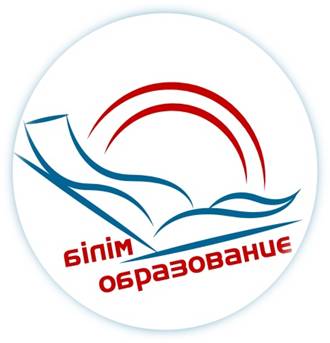 ҚАЛАЛЫҚ СЕМИНАР БАҒДАРЛАМАСЫ«Мектепке дейінгі білім беру ұйымында инклюзивтік білім беру» жобасы аясындаТақырыбы: «Тәрбиелеу-білім беру үрдісі жағдайында ЕББҚ бар баланы сүйемелдеу»ПРОГРАММА ГОРОДСКОГО СЕМИНАРАВ рамках проекта «Инклюзивное образование в дошкольной организаци»Тема: «Сопровождение ребенка с ООП в условиях воспитательно - образовательного процесса»Павлодар қ., 2024, қаңтарӨткізілу күні: 31.01.2024, 15.00 – 16.30Семинарды ұйымдастырушы:«Павлодар қаласының білім беру бөлімі» ММ Өткізу орны: «Павлодар қаласының № 3 сәбилер бақшасы-Мектепке дейінгі экоцентр орталығы» КМҚКТіркеу: 14.30-15.00 Форматы: тәжірибелік семинар Модератор: Кундуз Муратхановна Рахымжанова, Павлодар қаласы білім беру бөлімінің әдіскеріСеминардың мақсаты: тәрбиешілердің педагогикалық іс-әрекетінде ойын технологияларын қолдануға ынтасын қалыптастыруға ықпал ету.Дата проведения: 31.01.2024, 15.00 – 16.30Организатор семинара: ГУ «Отдел образования города Павлодара»Место проведения:  КГКП  «Ясли-сад №3 города Павлодара - Дошкольный экоцентр» Регистрация: 14.30-15.00Формат: семинар-практикум Модератор: Рахымжанова Кундуз Муратхановна, методист отдела образования г.ПавлодараЦель семинара: способствовать формированию мотивации воспитателей к использованию игровых технологий в педагогической  деятельности.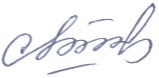 Бекітемін Әдістемелік кабинетінің меңгерушісіА. Сипатова15.00 - 15.0515.00 - 15.05Кіріспе сөз, семинар бағдарламасымен танысуКундуз Муратхановна Рахымжанова, Павлодар қаласының білім беру бөлімінің әдіскері15.05 - 15.1015.05 - 15.10Балабақшаның визиттік карточкасыОльга Николаевна Жигалова, «Павлодар қаласының № 3 сәбилер бақшасы-Мектепке дейінгі экоцентр орталығы» КМҚК әдіскеріТӘЖІРИБЕ АЛМАСУТӘЖІРИБЕ АЛМАСУТӘЖІРИБЕ АЛМАСУТӘЖІРИБЕ АЛМАСУ15.10 -15.20«Мектепке дейінгі білім беру ұйымдарындағы ерекше білім беру қажеттіліктері орай  балалармен педагогикалық қолдаудың ұйымдастырушылық-әдістемелік негіздері»«Мектепке дейінгі білім беру ұйымдарындағы ерекше білім беру қажеттіліктері орай  балалармен педагогикалық қолдаудың ұйымдастырушылық-әдістемелік негіздері»Ольга Николаевна Жигалова, «Павлодар қаласының № 3 сәбилер бақшасы-Мектепке дейінгі экоцентр орталығы» КМҚК әдіскері»15.20 – 15.35«Құм терапиясы- ЕББҚБ балаларымен жұмыс жасаудағы денсаулық сақтау технологиясы ретінде»«Құм терапиясы- ЕББҚБ балаларымен жұмыс жасаудағы денсаулық сақтау технологиясы ретінде»Анастасия Александровна Казакова, «Павлодар қаласының № 3 сәбилер бақшасы-Мектепке дейінгі экоцентр орталығы» КМҚК тәрбиешісі15.35 – 15.45«Мектепке дейінгі білім беру ұйымдарында логопедтің ЕББҚ балалармен олардың жеке ерекшеліктеріне орай жұмыс құрылымы»«Мектепке дейінгі білім беру ұйымдарында логопедтің ЕББҚ балалармен олардың жеке ерекшеліктеріне орай жұмыс құрылымы»Анастасия Андреевна Мамаева, «Павлодар қаласының № 3 сәбилер бақшасы-Мектепке дейінгі экоцентр орталығы» КМҚК логопеді15.45 – 15.55«Ерекше білім беру қажеттіліктерін ескере отырып, ЕББҚ бар балалармен дене шынықтыру бойынша ұйымдастырылған қызметті құру ерекшеліктері»«Ерекше білім беру қажеттіліктерін ескере отырып, ЕББҚ бар балалармен дене шынықтыру бойынша ұйымдастырылған қызметті құру ерекшеліктері»Вербовая Анна Владимировна, «Павлодар қаласының № 3 сәбилер бақшасы-Мектепке дейінгі экоцентр орталығы» КМҚК инструктор по ФК КГКП15.55 – 16.05«Мектепке дейінгі білім беру ұйымдарында қазақ тілін үйрену бойынша  ЕББҚ балалармен олардың жеке ерекшеліктеріне орай жұмыс құрылымы»«Мектепке дейінгі білім беру ұйымдарында қазақ тілін үйрену бойынша  ЕББҚ балалармен олардың жеке ерекшеліктеріне орай жұмыс құрылымы»Жанара Хасановна Мустафина, «Павлодар қаласының № 3 сәбилер бақшасы-Мектепке дейінгі экоцентр орталығы» КМҚК қазақ тілі мұғалімі16.05 – 16.20«Даму бұзылыстары анықталған мектеп жасына дейінгі балалары бар отбасыларды сүйемелдеу»«Даму бұзылыстары анықталған мектеп жасына дейінгі балалары бар отбасыларды сүйемелдеу»Айгуль Миирмановна Тлеуберлина, «Павлодар қаласының № 3 сәбилер бақшасы-Мектепке дейінгі экоцентр орталығы» КМҚК психологы16.20 – 16.25Қатысушылармен диалогҚатысушылармен диалогКундуз Муратхановна Рахымжанова, Павлодар қаласы білім беру бөлімінің әдіскері 16.25 – 16.30РефлексияРефлексияОльга Николаевна Жигалова, «Павлодар қаласының № 3 сәбилер бақшасы-Мектепке дейінгі экоцентр орталығы» КМҚК әдіскері15.00 - 15.05Вступительное слово, знакомство с программой Семинара Рахымжанова Кундуз Муратхановна, методист отдела образования г.Павлодара15.05 - 15.10Визитная карточка ясли - садаЖигалова Ольга Николаевна, методист КГКП  «Ясли-сад №3 города Павлодара - Дошкольный экоцентр» ОБМЕН ОПЫТОМОБМЕН ОПЫТОМОБМЕН ОПЫТОМ15.10 -15.20«Организационно-методические основы педагогической поддержки детей с ООП в ДО»Жигалова Ольга Николаевна, методист КГКП  «Ясли-сад №3 города Павлодара - Дошкольный экоцентр»15.20 – 15.35«Песочная терапия - как здоровьемберегающая технология в работе с детьми ООП» Казакова Анастасия Александровна, воспитатель КГКП «Ясли-сад №3 города Павлодара - Дошкольный экоцентр»15.35 – 15.45«Особенности построения работы логопеда в дошкольной организации с  детьми с ООП с учетом их индивидуальных особенностей»Мамаева Анастасия Андреевна, логопед КГКП «Ясли-сад №3 города Павлодара - Дошкольный экоцентр»15.45 – 15.55«Особенности построения организованной деятельности по физической культуре с детьми с ООП с учетом их особых образовательных потребностей» Вербовая Анна Владимировна, инструктор по ФК КГКП  «Ясли-сад №3 города Павлодара - Дошкольный экоцентр»15.55 – 16.05«Особенности построения организованной деятельности по изучению казахского языка с детьми с ООП с учетом их особых образовательных потребностей»Мустафина Жанара Хасановна, учитель казахского языка КГКП «Ясли-сад №3 города Павлодара - Дошкольный экоцентр»16.05 – 16.20«Сопровождение семей, имеющих детей дошкольного возраста с выявленными нарушениями развития»Тлеуберлина Айгуль Миирмановна, психолог КГКП «Ясли-сад №3 города Павлодара - Дошкольный экоцентр»16.20 – 16.25Диалог с участникамиКундуз Муратхановна Рахымжанова, методист отдела образования г.Павлодара 16.25 – 16.30Рефлексия Жигалова Ольга Николаевна, методист КГКП «Ясли-сад №3 города Павлодара - Дошкольный экоцентр»